LCB 0206:  Exercício da Aula 5: LauraceaeAssinale três características que reconheçam as espécies de Lauraceae:(    ) flores pentâmeras(    ) flores trímeras(    ) Folhas opostas(    ) fruto cupuliforme, geralmente baga(    ) frutos secos(    ) plantas odoríferasQual o nome vulgar geralmente associado com espécies de Lauraceae no Brasil?_____________________________Cite alguns exemplos de espécies da família (nome vulgar ou científico):_____________________________________________________A família Lauraceae tem características fortes de reconhecimento da família no Androceu. Assinale essa ou essas características abaixo: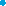 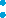 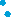 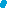 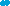 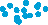 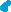 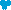 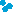 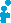 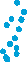 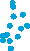 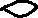 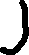 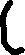 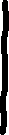 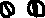 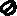 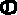 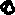 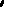 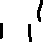 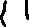 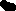 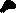 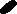 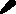 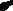 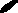 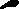 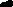 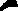 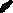 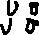 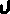 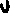 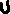 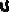 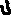 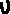 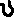 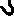 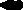 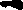 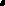 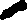 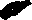 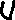 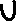 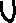 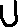 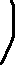 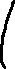 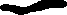 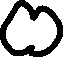 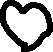 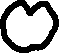 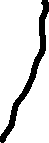 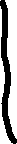 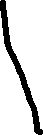 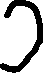 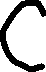 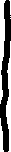 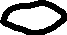 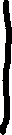 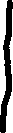 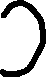 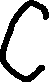 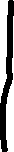 (  ) Antera Rimosa    (  ) Gamostêmone    (  ) Antera Valvar     (  ) Antera Poricida         (  ) Trímero, Dialistêmone